https://www.nebraskaria.es/Sobre_Fedicaria.html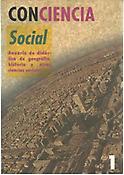 https://dialnet.unirioja.es/revista/5521/A/1997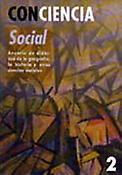 https://dialnet.unirioja.es/revista/5521/A/1998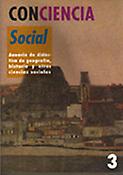 https://dialnet.unirioja.es/revista/5521/A/1999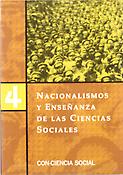 https://dialnet.unirioja.es/revista/5521/A/2000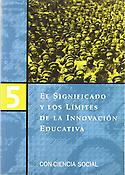 https://dialnet.unirioja.es/revista/5521/A/2001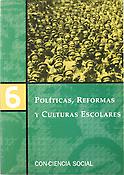 https://dialnet.unirioja.es/revista/5521/A/2002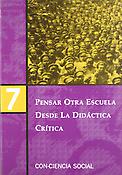 https://dialnet.unirioja.es/revista/5521/A/2003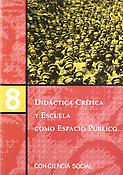 https://dialnet.unirioja.es/revista/5521/A/2004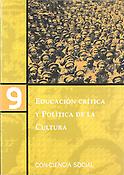 https://dialnet.unirioja.es/revista/5521/A/2005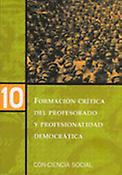 https://dialnet.unirioja.es/revista/5521/A/2006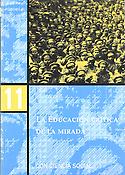 https://dialnet.unirioja.es/revista/5521/A/2007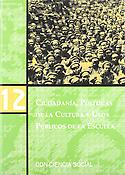 https://dialnet.unirioja.es/revista/5521/A/2008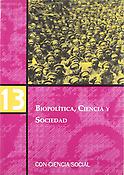 https://dialnet.unirioja.es/revista/5521/A/2009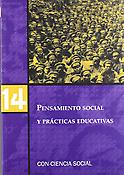 https://dialnet.unirioja.es/ejemplar/255508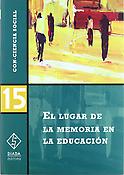 https://dialnet.unirioja.es/revista/5521/A/2011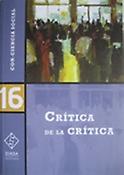 https://dialnet.unirioja.es/revista/5521/A/2012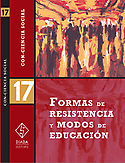 https://dialnet.unirioja.es/ejemplar/349515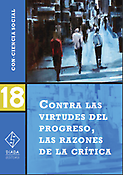 https://dialnet.unirioja.es/revista/5521/A/2014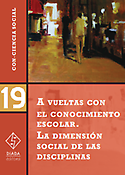 https://dialnet.unirioja.es/revista/5521/A/2015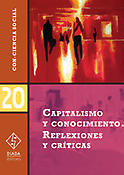 https://dialnet.unirioja.es/ejemplar/470423SEGUNDA ÉPOCA1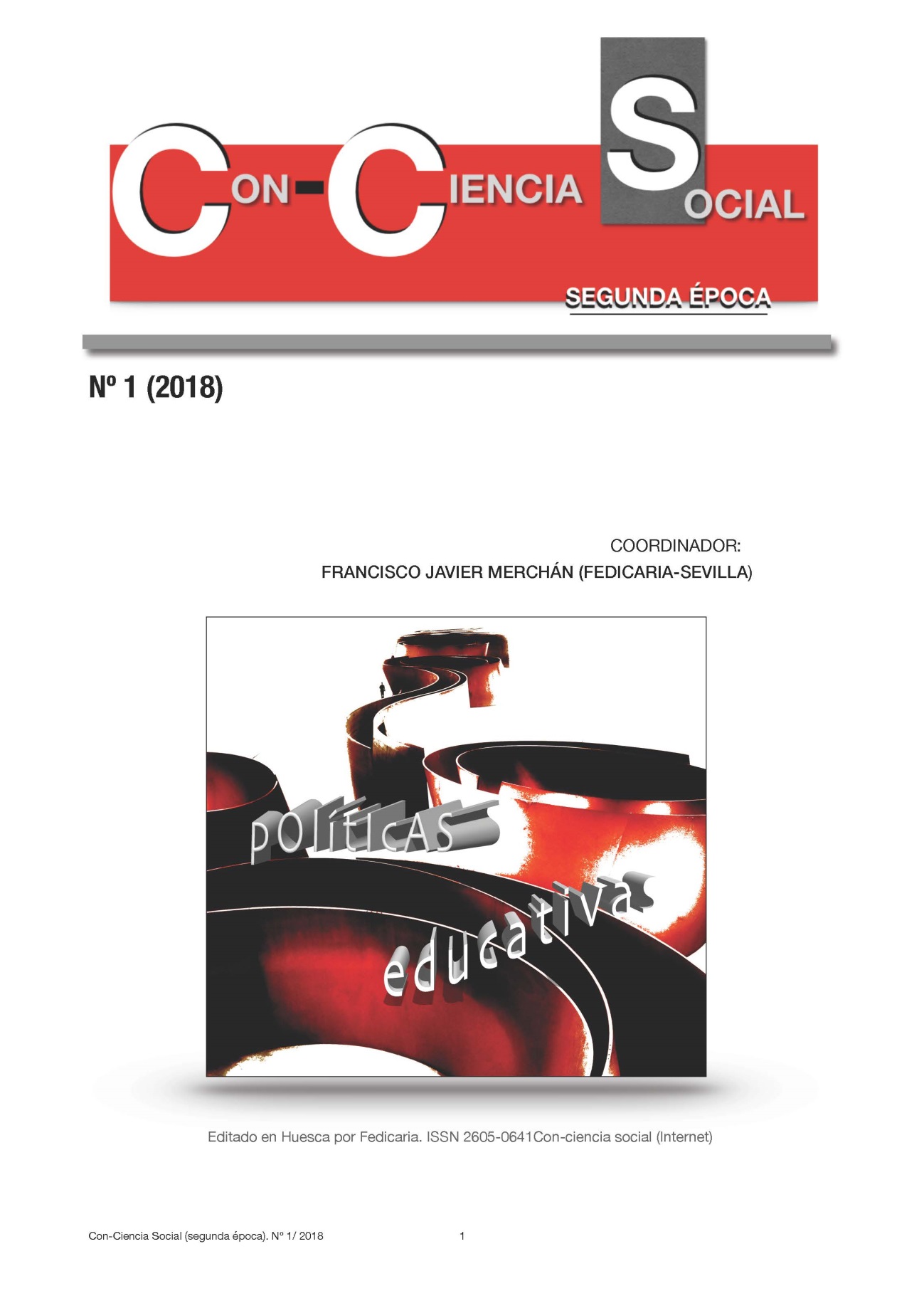 https://ojs.uv.es/index.php/con-cienciasocial/issue/view/1167https://dialnet.unirioja.es/revista/26288/A/20182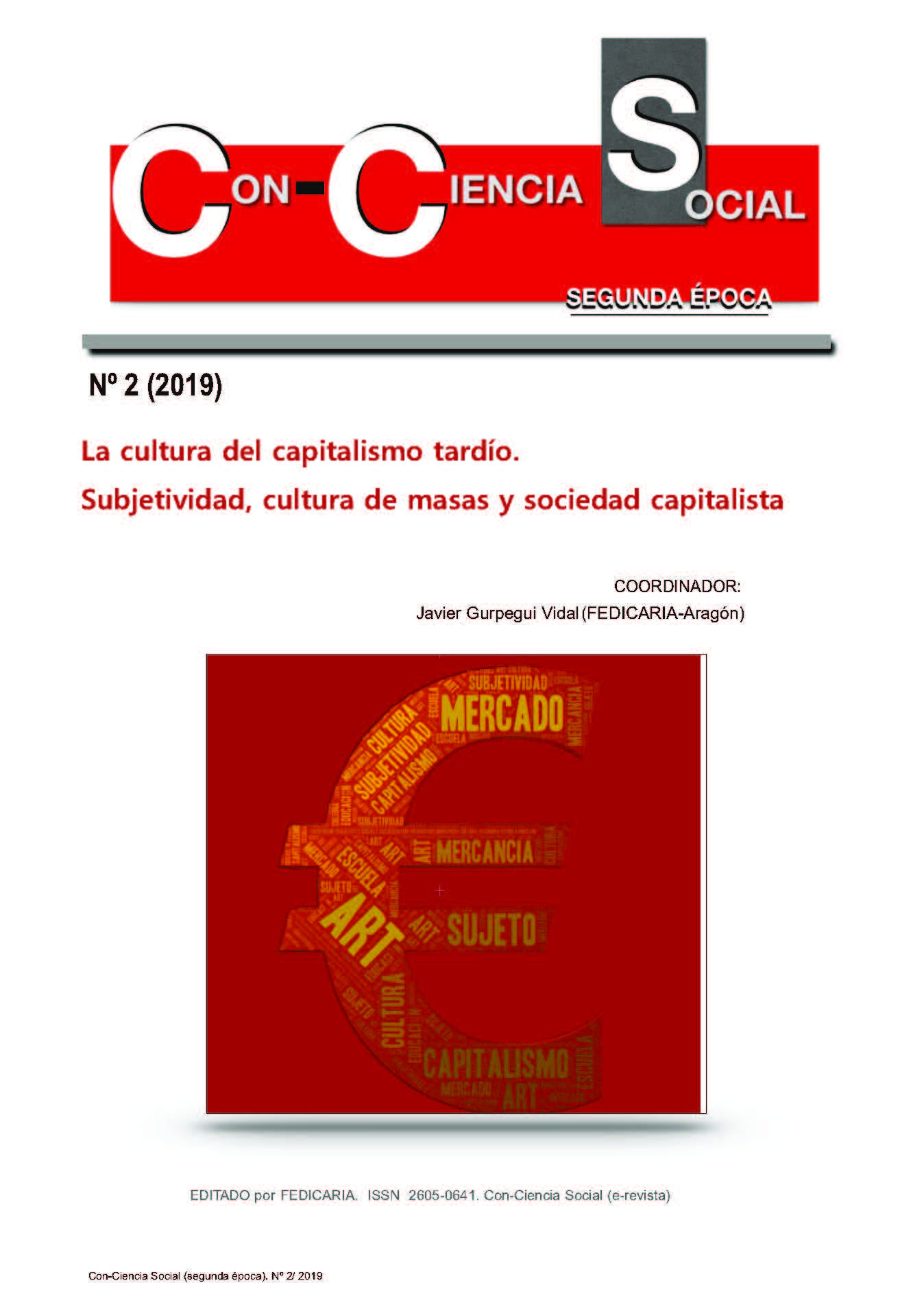 https://ojs.uv.es/index.php/con-cienciasocial/issue/view/1168https://dialnet.unirioja.es/revista/26288/A/20193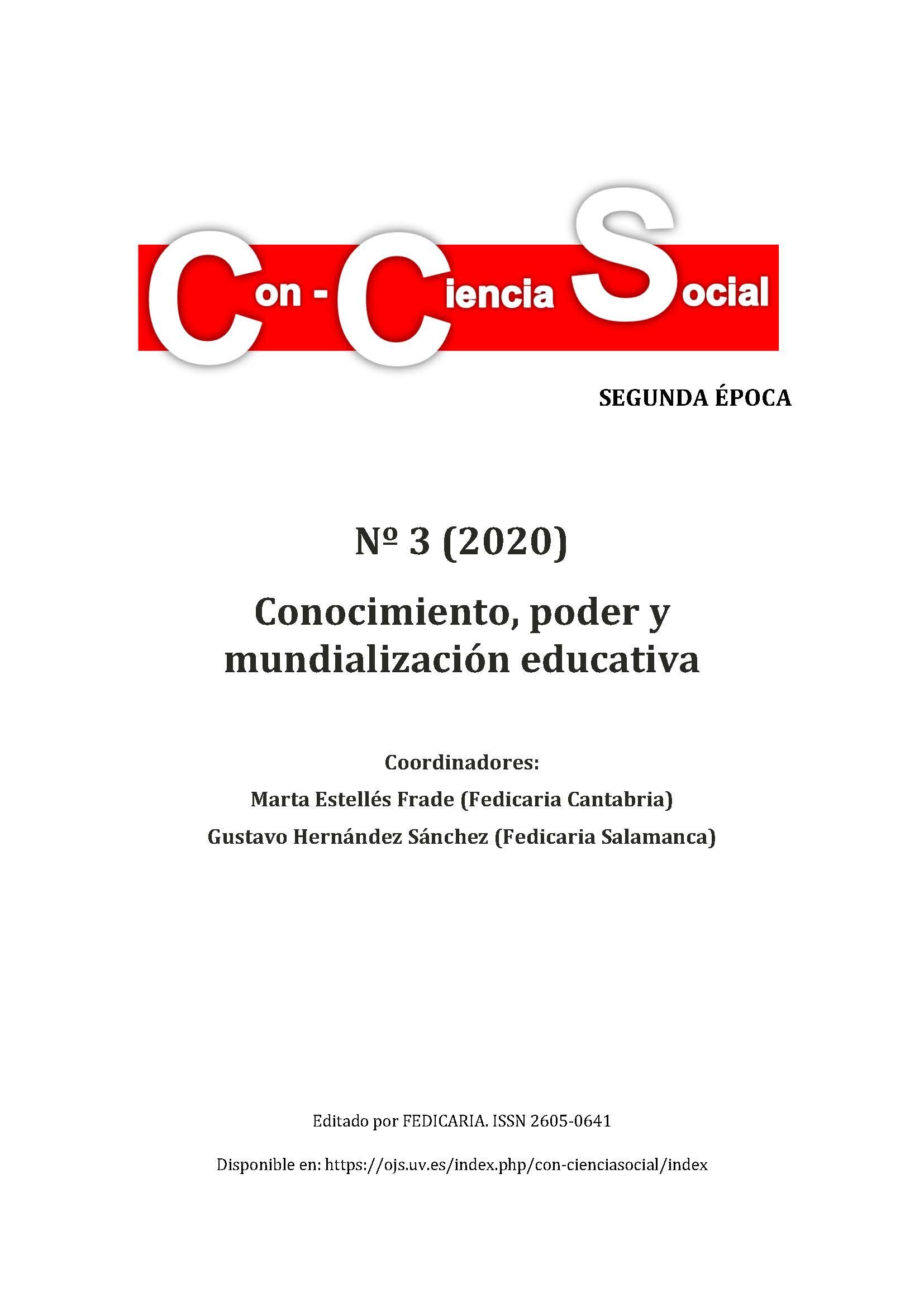 https://ojs.uv.es/index.php/con-cienciasocial/issue/view/1169https://dialnet.unirioja.es/revista/26288/A/20204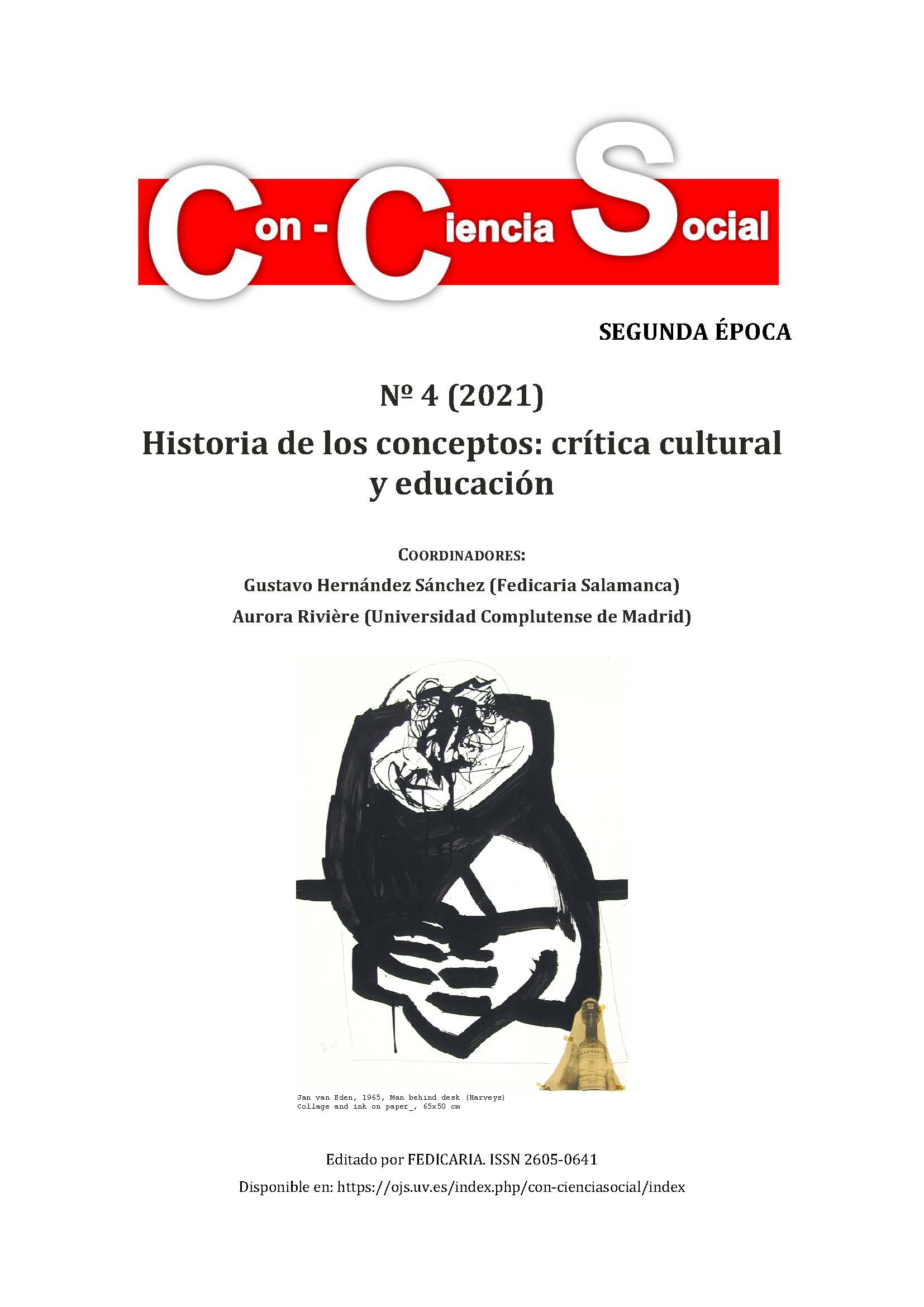 https://ojs.uv.es/index.php/con-cienciasocial/issue/archivehttps://dialnet.unirioja.es/revista/26288/A/20215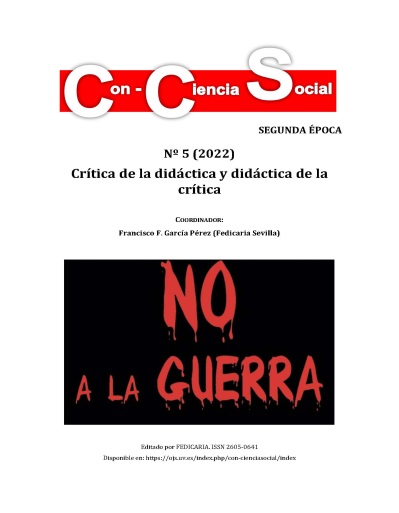 https://ojs.uv.es/index.php/con-cienciasocial/issue/view/1644https://dialnet.unirioja.es/revista/26288/A/20226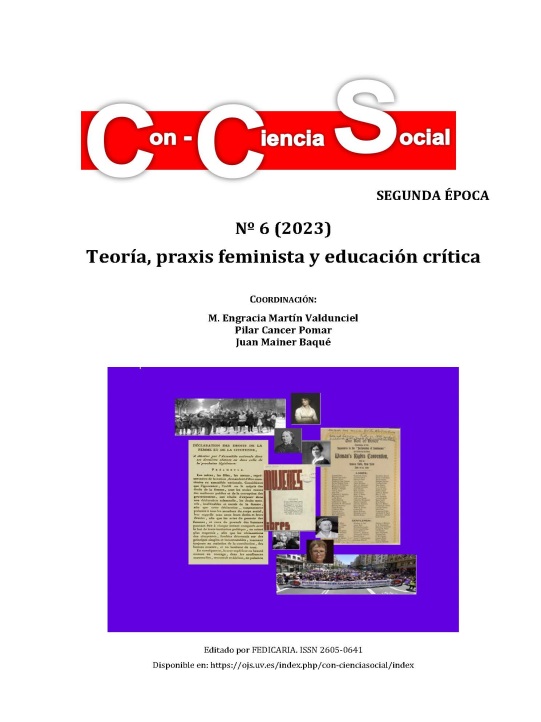 https://dialnet.unirioja.es/revista/26288/A/2023La Federación Icaria (FEDICARIA) es el resultado de una larga coincidencia y un productivo debate en el campo de la innovación educativa, sustancialmente mantenido en el tiempo con encuentros periódicos de los que han venido dando cuenta respectivas publicaciones de distintas editoriales desde 1991 (para más información ver ENCUENTROS). En efecto, desde ese año grupos de profesores de Universidad, de Enseñanzas Medias y de Enseñanza Primaria procedentes de diferentes lugares del Estado han mantenido intensa relación con el resultado de una amplia producción intelectual que va desde la elaboración de materiales didácticos y el desarrollo colaborativo de investigaciones en el terreno de la didáctica de las Ciencias Sociales a trabajos de historia social de la escuela y el curriculum, sobre formación del profesorado, y, en general, relativos al pensamiento crítico en el ámbito de la educación y la cultura.Partían estos grupos de similares referentes intelectuales vinculados a la teoría crítica y a diversas corrientes de pensamiento relacionadas con las tradiciones marxistas. A lo largo del tiempo se fortalecieron los vínculos de trabajo y colaboración entre los grupos y se perfiló la idea de constituir una plataforma de trabajo intelectual capaz de influir en la enseñanza de las Ciencias Sociales y con la meta de repensar cómo entender y hacer efectivos los postulados del pensamiento crítico y contrahegemónico en la realidad escolar en la que actuamos y sobre la que pensamos. Y sobre una plataforma de pensamiento que puede considerarse compartida, también se manifiesta en la Federación Icaria una clara pluralidad de ideas y enfoques.FEDICARIA es una asociación de carácter restringido y absolutamente ajena a cualquier finalidad de lucro o de promoción profesional que se ha configurado a través del compromiso en el trabajo y en la coincidencia de ideas. Es independiente de cualquier poder, organismo oficial, partido o sindicato. El carácter restringido de la federación no conlleva una voluntad de aislamiento, sino que, por el contrario, FEDICARIA aspira a tener una presencia pública de tipo intelectual y permanecer abierta a la comunicación, en el ámbito nacional e internacional, con otros grupos y/o personas. Para ello FEDICARIA lleva a cabo diversas actividades e iniciativas como la de esta misma página web y la publicación de un anuario que puede considerarse el principal medio de expresión de la Federación: Con Ciencia Social.La revista Con-Ciencia Social, ligada a la Federación Icaria (Fedicaria), asume un amplio espectro temático de contenidos relacionados con la crítica social e histórica del pensamiento, la cultura y la educación. Los artículos y trabajos que se publiquen en Con-Ciencia Social deben ser originales e inéditos en español y pueden ser resultado de investigaciones, análisis de experiencias o revisiones de estados de la cuestión.La revista se dirige, especialmente, al profesorado de diferentes niveles educativos, investigadores, estudiantes universitarios, trabajadores y trabajadoras de ámbitos culturales que puedan ser interpelados por las perspectivas y contenidos de la revista y a la comunidad social en general interesada por las temáticas aquí abordadas.